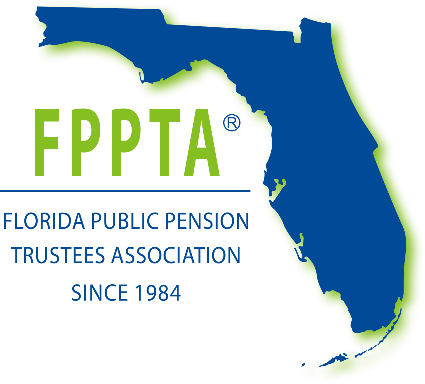 Cost to train officersAn eye-opening exercise Cost to train officersAn eye-opening exercise 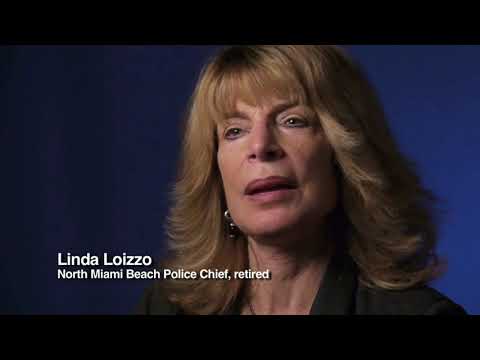 Cost to train officersAn eye-opening exercise Cost to train officersAn eye-opening exercise Cost to train officersAn eye-opening exercise Cost to train officersAn eye-opening exercise Cost to train officersAn eye-opening exercise Cost to train officersAn eye-opening exercise Police officers are in a high risk, often stressful job that can result in death, disability, or stress related health problems.  However, today’s police officers require an unusual scope of skill sets: mediation, negotiation, social work and de-escalation of domestic violence, for example, are all required abilities by active-duty police, often in moments of uncertainty or unforeseen circumstance. Additionally, a study (2014) conducted by the Journal of Criminal Justice Education looked at 2,109 officers in mid-sized to large police departments around the country found that 45% of them had a four-year college degree. In today’s hiring market, a generous benefits package is essential for attracting and retaining top talent. According to Glassdoor’s 2015 Employment Confidence Survey, about 60% of people report that benefits and perks are a major factor in considering whether to accept a job offer. The survey also found that 80% of employees would choose additional benefits over a pay raise.Police officers do receive generous benefits, precisely because of the nature of the job. Quality benefits for death, disability and retirement are a primary attraction for qualified personnel.   Police officers also contribute to their own retirement plans with every paycheck (as much as 8-10% of pay) for the duration of their careers, and some do not receive Social Security in retirement. These contributions add up. In fact, about 65% of every retirement benefit check is paid for the earnings on the pension fund’s investments, not taxpayer dollars.A force of highly trained and educated police officers impacts a city’s quality of life, property values and public safety. Providing guaranteed retirement benefits to those police officers ensures cities can recruit and retain quality employees.The survey also found that 80% of employees would choose additional benefits over a pay raise.Police officers do receive generous benefits, precisely because of the nature of the job. Quality benefits for death, disability and retirement are a primary attraction for qualified personnel.   Police officers also contribute to their own retirement plans with every paycheck (as much as 8-10% of pay) for the duration of their careers, and some do not receive Social Security in retirement. These contributions add up. In fact, about 65% of every retirement benefit check is paid for the earnings on the pension fund’s investments, not taxpayer dollars.A force of highly trained and educated police officers impacts a city’s quality of life, property values and public safety. Providing guaranteed retirement benefits to those police officers ensures cities can recruit and retain quality employees.The survey also found that 80% of employees would choose additional benefits over a pay raise.Police officers do receive generous benefits, precisely because of the nature of the job. Quality benefits for death, disability and retirement are a primary attraction for qualified personnel.   Police officers also contribute to their own retirement plans with every paycheck (as much as 8-10% of pay) for the duration of their careers, and some do not receive Social Security in retirement. These contributions add up. In fact, about 65% of every retirement benefit check is paid for the earnings on the pension fund’s investments, not taxpayer dollars.A force of highly trained and educated police officers impacts a city’s quality of life, property values and public safety. Providing guaranteed retirement benefits to those police officers ensures cities can recruit and retain quality employees.A guaranteed retirement benefit helps recruitment, and also keeps quality people on the job. In a 2017 EBRI survey of public employees, 80% strongly agreed the pension benefit is superior to a 401(k), and retirement ranked 3rd as a measure of employee satisfaction, behind only health care and parental leave.A guaranteed retirement benefit helps recruitment, and also keeps quality people on the job. In a 2017 EBRI survey of public employees, 80% strongly agreed the pension benefit is superior to a 401(k), and retirement ranked 3rd as a measure of employee satisfaction, behind only health care and parental leave.Police officers are in a high risk, often stressful job that can result in death, disability, or stress related health problems.  However, today’s police officers require an unusual scope of skill sets: mediation, negotiation, social work and de-escalation of domestic violence, for example, are all required abilities by active-duty police, often in moments of uncertainty or unforeseen circumstance. Additionally, a study (2014) conducted by the Journal of Criminal Justice Education looked at 2,109 officers in mid-sized to large police departments around the country found that 45% of them had a four-year college degree. In today’s hiring market, a generous benefits package is essential for attracting and retaining top talent. According to Glassdoor’s 2015 Employment Confidence Survey, about 60% of people report that benefits and perks are a major factor in considering whether to accept a job offer. The survey also found that 80% of employees would choose additional benefits over a pay raise.Police officers do receive generous benefits, precisely because of the nature of the job. Quality benefits for death, disability and retirement are a primary attraction for qualified personnel.   Police officers also contribute to their own retirement plans with every paycheck (as much as 8-10% of pay) for the duration of their careers, and some do not receive Social Security in retirement. These contributions add up. In fact, about 65% of every retirement benefit check is paid for the earnings on the pension fund’s investments, not taxpayer dollars.A force of highly trained and educated police officers impacts a city’s quality of life, property values and public safety. Providing guaranteed retirement benefits to those police officers ensures cities can recruit and retain quality employees.The survey also found that 80% of employees would choose additional benefits over a pay raise.Police officers do receive generous benefits, precisely because of the nature of the job. Quality benefits for death, disability and retirement are a primary attraction for qualified personnel.   Police officers also contribute to their own retirement plans with every paycheck (as much as 8-10% of pay) for the duration of their careers, and some do not receive Social Security in retirement. These contributions add up. In fact, about 65% of every retirement benefit check is paid for the earnings on the pension fund’s investments, not taxpayer dollars.A force of highly trained and educated police officers impacts a city’s quality of life, property values and public safety. Providing guaranteed retirement benefits to those police officers ensures cities can recruit and retain quality employees.The survey also found that 80% of employees would choose additional benefits over a pay raise.Police officers do receive generous benefits, precisely because of the nature of the job. Quality benefits for death, disability and retirement are a primary attraction for qualified personnel.   Police officers also contribute to their own retirement plans with every paycheck (as much as 8-10% of pay) for the duration of their careers, and some do not receive Social Security in retirement. These contributions add up. In fact, about 65% of every retirement benefit check is paid for the earnings on the pension fund’s investments, not taxpayer dollars.A force of highly trained and educated police officers impacts a city’s quality of life, property values and public safety. Providing guaranteed retirement benefits to those police officers ensures cities can recruit and retain quality employees.Police officers are in a high risk, often stressful job that can result in death, disability, or stress related health problems.  However, today’s police officers require an unusual scope of skill sets: mediation, negotiation, social work and de-escalation of domestic violence, for example, are all required abilities by active-duty police, often in moments of uncertainty or unforeseen circumstance. Additionally, a study (2014) conducted by the Journal of Criminal Justice Education looked at 2,109 officers in mid-sized to large police departments around the country found that 45% of them had a four-year college degree. In today’s hiring market, a generous benefits package is essential for attracting and retaining top talent. According to Glassdoor’s 2015 Employment Confidence Survey, about 60% of people report that benefits and perks are a major factor in considering whether to accept a job offer. The survey also found that 80% of employees would choose additional benefits over a pay raise.Police officers do receive generous benefits, precisely because of the nature of the job. Quality benefits for death, disability and retirement are a primary attraction for qualified personnel.   Police officers also contribute to their own retirement plans with every paycheck (as much as 8-10% of pay) for the duration of their careers, and some do not receive Social Security in retirement. These contributions add up. In fact, about 65% of every retirement benefit check is paid for the earnings on the pension fund’s investments, not taxpayer dollars.A force of highly trained and educated police officers impacts a city’s quality of life, property values and public safety. Providing guaranteed retirement benefits to those police officers ensures cities can recruit and retain quality employees.The survey also found that 80% of employees would choose additional benefits over a pay raise.Police officers do receive generous benefits, precisely because of the nature of the job. Quality benefits for death, disability and retirement are a primary attraction for qualified personnel.   Police officers also contribute to their own retirement plans with every paycheck (as much as 8-10% of pay) for the duration of their careers, and some do not receive Social Security in retirement. These contributions add up. In fact, about 65% of every retirement benefit check is paid for the earnings on the pension fund’s investments, not taxpayer dollars.A force of highly trained and educated police officers impacts a city’s quality of life, property values and public safety. Providing guaranteed retirement benefits to those police officers ensures cities can recruit and retain quality employees.The survey also found that 80% of employees would choose additional benefits over a pay raise.Police officers do receive generous benefits, precisely because of the nature of the job. Quality benefits for death, disability and retirement are a primary attraction for qualified personnel.   Police officers also contribute to their own retirement plans with every paycheck (as much as 8-10% of pay) for the duration of their careers, and some do not receive Social Security in retirement. These contributions add up. In fact, about 65% of every retirement benefit check is paid for the earnings on the pension fund’s investments, not taxpayer dollars.A force of highly trained and educated police officers impacts a city’s quality of life, property values and public safety. Providing guaranteed retirement benefits to those police officers ensures cities can recruit and retain quality employees.